NOTE TO CANDIDATE:The Essential Criteria are the qualifications, experience, skills or knowledge you MUST SHOW YOU HAVE to be considered for the job.The Desirable Criteria are used to help decide between candidates who meet ALL the Essential Criteria.The How Identified column shows how the Council will obtain the necessary information about you.If the How Identified column says the Application Form next to an Essential Criteria or a Desirable Criteria, you MUST include in your application enough information to show how you meet this criteria.  You should include examples from your paid or voluntary work.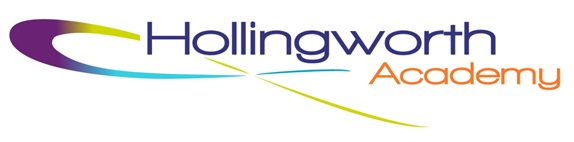 PERSON  SPECIFICATIONPOST		Learning Progress AssistantGRADE	Scale 1/2, SCP 8-13ESSENTIALCRITERIAHOWIDENTIFIEDDESIRABLE CRITERIAHOW IDENTIFIEDQualifications and TrainingGrade C or above GCSE Maths and English (or equivalent)Application form and InterviewLevel 3 qualifications and / or Level 4 qualifications Application form and InterviewSkills and Experience Ability to work constructively as part of a team, understanding classroom role and responsibilities and your own position within these Ability to relate to children and adultsAbility to build effective working relationships with all pupils and colleaguesAbility to offer a firm but friendly approach and be self-confident in dealing with young people.Ability to promote a positive ethos and role model positive attributesGood numeracy and literacy skills.Excellent communication skills both oral and written Application form and InterviewBasic ICT skills such as word processing, ability to use email etcExperience of personal careExperience of working in a school or with young peopleExperience of working with children or young people with Autism Spectrum conditionApplication Form and InterviewESSENTIALCRITERIAHOWIDENTIFIEDDESIRABLECRITERIAHOWIDENTIFIEDKnowledge and UnderstandingAwareness and basic understanding of school curriculum Basic awareness of inclusion, especially within a school settingExperience of working with and/or caring for childrenUnderstanding of technology (use of electronic spreadsheets) and other IT programmes / or the willingness to undergo the appropriate training Application form and InterviewProfession Values and PracticeTo work towards demonstratingHigh expectations of all pupils; respect for their social, cultural, linguistic, religious and ethnic backgrounds; and commitment to raising their education achievementsAbility to build and maintain successful relationships with pupils, treat them consistently, with respect and consideration, and demonstrate concern for their development as learnersDemonstrate and promote the positive value, attitudes and behaviour you expect from the pupils with whom you workAbility to improve your own practice through observations, evaluation and discussion with colleaguesApplication form and InterviewAbility to liaise sensitively with parents carers and understand the role that parents / carers play in their children’s educationApplication form and interview Special Working ConditionsAbility to attend occasional meetings out of school hours when required Assisting pupils in line with moving and handling guidelines when toileting, feeding and transferring.Providing hygiene care to pupils.Lifting and carrying equipment as required. Or to undergo appropriate training.Application Form and Interview